ACTA DE EVALUACIÓN DE CANDIDATOS CONVOCATORIA ESTÍMULO A ESTUDIANTESACTA DE EVALUACIÓN DE CANDIDATOS CONVOCATORIA ESTÍMULO A ESTUDIANTESACTA DE EVALUACIÓN DE CANDIDATOS CONVOCATORIA ESTÍMULO A ESTUDIANTESACTA DE EVALUACIÓN DE CANDIDATOS CONVOCATORIA ESTÍMULO A ESTUDIANTESACTA DE EVALUACIÓN DE CANDIDATOS CONVOCATORIA ESTÍMULO A ESTUDIANTESACTA DE EVALUACIÓN DE CANDIDATOS CONVOCATORIA ESTÍMULO A ESTUDIANTESACTA DE EVALUACIÓN DE CANDIDATOS CONVOCATORIA ESTÍMULO A ESTUDIANTESCÓDIGO DEL PROYECTO CÓDIGO DEL PROYECTO CÓDIGO DEL PROYECTO CÓDIGO DEL PROYECTO INVDER3758INVDER3758INVDER3758CÓDIGO DE LA CONVOCATORIA CÓDIGO DE LA CONVOCATORIA CÓDIGO DE LA CONVOCATORIA CÓDIGO DE LA CONVOCATORIA INVDER3758-4INVDER3758-4INVDER3758-4TÍTULO DEL PROYECTO TÍTULO DEL PROYECTO TÍTULO DEL PROYECTO TÍTULO DEL PROYECTO EL DOBLE CONFORME EN COLOMBIA. UNA MIRADA DESDEEL DERECHO INTERNACIONALEL DOBLE CONFORME EN COLOMBIA. UNA MIRADA DESDEEL DERECHO INTERNACIONALEL DOBLE CONFORME EN COLOMBIA. UNA MIRADA DESDEEL DERECHO INTERNACIONALNOMBRE COMPLETO DEL INVESTIGADOR.NOMBRE COMPLETO DEL INVESTIGADOR.NOMBRE COMPLETO DEL INVESTIGADOR.NOMBRE COMPLETO DEL INVESTIGADOR.ANDRÉS GONZÁLEZ SERRANO ANDRÉS GONZÁLEZ SERRANO ANDRÉS GONZÁLEZ SERRANO 1. TIPO DE VINCULACIÓN:1. TIPO DE VINCULACIÓN:ASISTENTE GRADUADO____ESTUDIANTE AUXILIAR DE PREGRADO (X)ESTUDIANTE AUXILIAR DE POSGRADO ____ASISTENTE GRADUADO____ESTUDIANTE AUXILIAR DE PREGRADO (X)ESTUDIANTE AUXILIAR DE POSGRADO ____ASISTENTE GRADUADO____ESTUDIANTE AUXILIAR DE PREGRADO (X)ESTUDIANTE AUXILIAR DE POSGRADO ____ASISTENTE GRADUADO____ESTUDIANTE AUXILIAR DE PREGRADO (X)ESTUDIANTE AUXILIAR DE POSGRADO ____ASISTENTE GRADUADO____ESTUDIANTE AUXILIAR DE PREGRADO (X)ESTUDIANTE AUXILIAR DE POSGRADO ____2. PERFIL2. PERFIL2. PERFIL2. PERFIL2. PERFIL2. PERFIL2. PERFILEstudiante activo de octavo o noveno semestre del programa de Derecho de la UMNG preferiblemente con participación en semilleros de investigación y gusto por el Derecho Internacional de los Derechos Humanos. Debe tener competencias en investigación y para el proceso de búsqueda, recopilación y sistematización de la información asociada al tema del proyecto, con habilidades en lectoescritura, manejo de herramientas informáticas (Word, Excel, bases de datos), excelente redacción y capacidad de trabajo autónomo y en equipo; con compromiso académico e investigativo y puntualidad en el cumplimiento de las labores designadas.Estudiante activo de octavo o noveno semestre del programa de Derecho de la UMNG preferiblemente con participación en semilleros de investigación y gusto por el Derecho Internacional de los Derechos Humanos. Debe tener competencias en investigación y para el proceso de búsqueda, recopilación y sistematización de la información asociada al tema del proyecto, con habilidades en lectoescritura, manejo de herramientas informáticas (Word, Excel, bases de datos), excelente redacción y capacidad de trabajo autónomo y en equipo; con compromiso académico e investigativo y puntualidad en el cumplimiento de las labores designadas.Estudiante activo de octavo o noveno semestre del programa de Derecho de la UMNG preferiblemente con participación en semilleros de investigación y gusto por el Derecho Internacional de los Derechos Humanos. Debe tener competencias en investigación y para el proceso de búsqueda, recopilación y sistematización de la información asociada al tema del proyecto, con habilidades en lectoescritura, manejo de herramientas informáticas (Word, Excel, bases de datos), excelente redacción y capacidad de trabajo autónomo y en equipo; con compromiso académico e investigativo y puntualidad en el cumplimiento de las labores designadas.Estudiante activo de octavo o noveno semestre del programa de Derecho de la UMNG preferiblemente con participación en semilleros de investigación y gusto por el Derecho Internacional de los Derechos Humanos. Debe tener competencias en investigación y para el proceso de búsqueda, recopilación y sistematización de la información asociada al tema del proyecto, con habilidades en lectoescritura, manejo de herramientas informáticas (Word, Excel, bases de datos), excelente redacción y capacidad de trabajo autónomo y en equipo; con compromiso académico e investigativo y puntualidad en el cumplimiento de las labores designadas.Estudiante activo de octavo o noveno semestre del programa de Derecho de la UMNG preferiblemente con participación en semilleros de investigación y gusto por el Derecho Internacional de los Derechos Humanos. Debe tener competencias en investigación y para el proceso de búsqueda, recopilación y sistematización de la información asociada al tema del proyecto, con habilidades en lectoescritura, manejo de herramientas informáticas (Word, Excel, bases de datos), excelente redacción y capacidad de trabajo autónomo y en equipo; con compromiso académico e investigativo y puntualidad en el cumplimiento de las labores designadas.Estudiante activo de octavo o noveno semestre del programa de Derecho de la UMNG preferiblemente con participación en semilleros de investigación y gusto por el Derecho Internacional de los Derechos Humanos. Debe tener competencias en investigación y para el proceso de búsqueda, recopilación y sistematización de la información asociada al tema del proyecto, con habilidades en lectoescritura, manejo de herramientas informáticas (Word, Excel, bases de datos), excelente redacción y capacidad de trabajo autónomo y en equipo; con compromiso académico e investigativo y puntualidad en el cumplimiento de las labores designadas.Estudiante activo de octavo o noveno semestre del programa de Derecho de la UMNG preferiblemente con participación en semilleros de investigación y gusto por el Derecho Internacional de los Derechos Humanos. Debe tener competencias en investigación y para el proceso de búsqueda, recopilación y sistematización de la información asociada al tema del proyecto, con habilidades en lectoescritura, manejo de herramientas informáticas (Word, Excel, bases de datos), excelente redacción y capacidad de trabajo autónomo y en equipo; con compromiso académico e investigativo y puntualidad en el cumplimiento de las labores designadas.3. CRITERIOS DE EVALUACIÓN3. CRITERIOS DE EVALUACIÓN3. CRITERIOS DE EVALUACIÓN3. CRITERIOS DE EVALUACIÓN3. CRITERIOS DE EVALUACIÓN3. CRITERIOS DE EVALUACIÓN3. CRITERIOS DE EVALUACIÓNNOMBRE CANDIDATO 1: NAYELI FIGUEROA RUIZNOMBRE CANDIDATO 1: NAYELI FIGUEROA RUIZNOMBRE CANDIDATO 1: NAYELI FIGUEROA RUIZNOMBRE CANDIDATO 1: NAYELI FIGUEROA RUIZNOMBRE CANDIDATO 1: NAYELI FIGUEROA RUIZNOMBRE CANDIDATO 1: NAYELI FIGUEROA RUIZNOMBRE CANDIDATO 1: NAYELI FIGUEROA RUIZREQUISITOSCRITERIOS DE CLASIFICACIÓNCRITERIOS DE CLASIFICACIÓNCRITERIOS DE CLASIFICACIÓNCRITERIOS DE CLASIFICACIÓNCRITERIOS DE CLASIFICACIÓNCALIFICACIÓN CUALITATIVA(Cumple/Rechazado)DE HABILITACIÓNDocumentos a presentar por el candidato: La postulación deberá contener TODOS los documentos exigidos en la presente convocatoria en concordancia con lo establecido en la Resolución 840 de 2020.Documentos a presentar por el candidato: La postulación deberá contener TODOS los documentos exigidos en la presente convocatoria en concordancia con lo establecido en la Resolución 840 de 2020.Documentos a presentar por el candidato: La postulación deberá contener TODOS los documentos exigidos en la presente convocatoria en concordancia con lo establecido en la Resolución 840 de 2020.Documentos a presentar por el candidato: La postulación deberá contener TODOS los documentos exigidos en la presente convocatoria en concordancia con lo establecido en la Resolución 840 de 2020.Documentos a presentar por el candidato: La postulación deberá contener TODOS los documentos exigidos en la presente convocatoria en concordancia con lo establecido en la Resolución 840 de 2020.SI DE HABILITACIÓNPerfil del candidato: El candidato debe cumplir con el perfil requerido por la Universidad en la presente invitación. En caso de no cumplir con dichas condiciones incurrirá en causal de rechazo.Perfil del candidato: El candidato debe cumplir con el perfil requerido por la Universidad en la presente invitación. En caso de no cumplir con dichas condiciones incurrirá en causal de rechazo.Perfil del candidato: El candidato debe cumplir con el perfil requerido por la Universidad en la presente invitación. En caso de no cumplir con dichas condiciones incurrirá en causal de rechazo.Perfil del candidato: El candidato debe cumplir con el perfil requerido por la Universidad en la presente invitación. En caso de no cumplir con dichas condiciones incurrirá en causal de rechazo.Perfil del candidato: El candidato debe cumplir con el perfil requerido por la Universidad en la presente invitación. En caso de no cumplir con dichas condiciones incurrirá en causal de rechazo.SI DE HABILITACIÓNCumplimiento de los requisitos mínimos exigibles: El candidato debe cumplir con los requisitos mínimos exigibles. En caso de no cumplir con dichas condiciones incurrirá en causal de rechazo.Cumplimiento de los requisitos mínimos exigibles: El candidato debe cumplir con los requisitos mínimos exigibles. En caso de no cumplir con dichas condiciones incurrirá en causal de rechazo.Cumplimiento de los requisitos mínimos exigibles: El candidato debe cumplir con los requisitos mínimos exigibles. En caso de no cumplir con dichas condiciones incurrirá en causal de rechazo.Cumplimiento de los requisitos mínimos exigibles: El candidato debe cumplir con los requisitos mínimos exigibles. En caso de no cumplir con dichas condiciones incurrirá en causal de rechazo.Cumplimiento de los requisitos mínimos exigibles: El candidato debe cumplir con los requisitos mínimos exigibles. En caso de no cumplir con dichas condiciones incurrirá en causal de rechazo.SI  CRITERIOS DE DESEMPATE CRITERIOS DE DESEMPATE CRITERIOS DE DESEMPATE CRITERIOS DE DESEMPATE CRITERIOS DE DESEMPATE CRITERIOS DE DESEMPATE CRITERIOS DE DESEMPATECriterio 1: Constancia, si tiene, de producción académica como: Ponencias, Posters, Artículos, Cartillas, entre otros.Criterio 1: Constancia, si tiene, de producción académica como: Ponencias, Posters, Artículos, Cartillas, entre otros.Criterio 1: Constancia, si tiene, de producción académica como: Ponencias, Posters, Artículos, Cartillas, entre otros.Criterio 1: Constancia, si tiene, de producción académica como: Ponencias, Posters, Artículos, Cartillas, entre otros.Criterio 1: Constancia, si tiene, de producción académica como: Ponencias, Posters, Artículos, Cartillas, entre otros.Criterio 1: Constancia, si tiene, de producción académica como: Ponencias, Posters, Artículos, Cartillas, entre otros.Criterio 1: Constancia, si tiene, de producción académica como: Ponencias, Posters, Artículos, Cartillas, entre otros.Criterio 2: Entrevista con el investigador principal y coinvestigador del proyecto.Criterio 2: Entrevista con el investigador principal y coinvestigador del proyecto.Criterio 2: Entrevista con el investigador principal y coinvestigador del proyecto.Criterio 2: Entrevista con el investigador principal y coinvestigador del proyecto.Criterio 2: Entrevista con el investigador principal y coinvestigador del proyecto.Criterio 2: Entrevista con el investigador principal y coinvestigador del proyecto.Criterio 2: Entrevista con el investigador principal y coinvestigador del proyecto.CALIFICACIÓN TOTAL: 100%CALIFICACIÓN TOTAL: 100%CALIFICACIÓN TOTAL: 100%CALIFICACIÓN TOTAL: 100%CALIFICACIÓN TOTAL: 100%CALIFICACIÓN TOTAL: 100%CALIFICACIÓN TOTAL: 100%ADMITIDOADMITIDOADMITIDOSI:  SI:  NO: NO: NOMBRE CANDIDATO 2: NO APLICANOMBRE CANDIDATO 2: NO APLICANOMBRE CANDIDATO 2: NO APLICANOMBRE CANDIDATO 2: NO APLICANOMBRE CANDIDATO 2: NO APLICANOMBRE CANDIDATO 2: NO APLICANOMBRE CANDIDATO 2: NO APLICAREQUISITOSCRITERIOS DE CLASIFICACIÓNCRITERIOS DE CLASIFICACIÓNCRITERIOS DE CLASIFICACIÓNCRITERIOS DE CLASIFICACIÓNCRITERIOS DE CLASIFICACIÓNCALIFICACIÓN CUALITATIVA(Cumple/Rechazado)DE HABILITACIÓNDocumentos a presentar por el candidato: La postulación deberá contener TODOS los documentos exigidos en la presente convocatoria en concordancia con lo establecido en la Resolución 840 de 2020.Documentos a presentar por el candidato: La postulación deberá contener TODOS los documentos exigidos en la presente convocatoria en concordancia con lo establecido en la Resolución 840 de 2020.Documentos a presentar por el candidato: La postulación deberá contener TODOS los documentos exigidos en la presente convocatoria en concordancia con lo establecido en la Resolución 840 de 2020.Documentos a presentar por el candidato: La postulación deberá contener TODOS los documentos exigidos en la presente convocatoria en concordancia con lo establecido en la Resolución 840 de 2020.Documentos a presentar por el candidato: La postulación deberá contener TODOS los documentos exigidos en la presente convocatoria en concordancia con lo establecido en la Resolución 840 de 2020.DE HABILITACIÓNPerfil del candidato: El candidato debe cumplir con el perfil requerido por la Universidad en la presente invitación. En caso de no cumplir con dichas condiciones incurrirá en causal de rechazo.Perfil del candidato: El candidato debe cumplir con el perfil requerido por la Universidad en la presente invitación. En caso de no cumplir con dichas condiciones incurrirá en causal de rechazo.Perfil del candidato: El candidato debe cumplir con el perfil requerido por la Universidad en la presente invitación. En caso de no cumplir con dichas condiciones incurrirá en causal de rechazo.Perfil del candidato: El candidato debe cumplir con el perfil requerido por la Universidad en la presente invitación. En caso de no cumplir con dichas condiciones incurrirá en causal de rechazo.Perfil del candidato: El candidato debe cumplir con el perfil requerido por la Universidad en la presente invitación. En caso de no cumplir con dichas condiciones incurrirá en causal de rechazo.DE HABILITACIÓNCumplimiento de los requisitos mínimos exigibles: El candidato debe cumplir con los requisitos mínimos exigibles. En caso de no cumplir con dichas condiciones incurrirá en causal de rechazo.Cumplimiento de los requisitos mínimos exigibles: El candidato debe cumplir con los requisitos mínimos exigibles. En caso de no cumplir con dichas condiciones incurrirá en causal de rechazo.Cumplimiento de los requisitos mínimos exigibles: El candidato debe cumplir con los requisitos mínimos exigibles. En caso de no cumplir con dichas condiciones incurrirá en causal de rechazo.Cumplimiento de los requisitos mínimos exigibles: El candidato debe cumplir con los requisitos mínimos exigibles. En caso de no cumplir con dichas condiciones incurrirá en causal de rechazo.Cumplimiento de los requisitos mínimos exigibles: El candidato debe cumplir con los requisitos mínimos exigibles. En caso de no cumplir con dichas condiciones incurrirá en causal de rechazo.CRITERIOS DE DESEMPATECRITERIOS DE DESEMPATECRITERIOS DE DESEMPATECRITERIOS DE DESEMPATECRITERIOS DE DESEMPATECRITERIOS DE DESEMPATECRITERIOS DE DESEMPATECriterio 1: Constancia, si tiene, de producción académica como: Ponencias, Posters, Artículos, Cartillas, entre otros.Criterio 1: Constancia, si tiene, de producción académica como: Ponencias, Posters, Artículos, Cartillas, entre otros.Criterio 1: Constancia, si tiene, de producción académica como: Ponencias, Posters, Artículos, Cartillas, entre otros.Criterio 1: Constancia, si tiene, de producción académica como: Ponencias, Posters, Artículos, Cartillas, entre otros.Criterio 1: Constancia, si tiene, de producción académica como: Ponencias, Posters, Artículos, Cartillas, entre otros.Criterio 1: Constancia, si tiene, de producción académica como: Ponencias, Posters, Artículos, Cartillas, entre otros.Criterio 1: Constancia, si tiene, de producción académica como: Ponencias, Posters, Artículos, Cartillas, entre otros.Criterio 2: Entrevista con el investigador principal y coinvestigador del proyecto.Criterio 2: Entrevista con el investigador principal y coinvestigador del proyecto.Criterio 2: Entrevista con el investigador principal y coinvestigador del proyecto.Criterio 2: Entrevista con el investigador principal y coinvestigador del proyecto.Criterio 2: Entrevista con el investigador principal y coinvestigador del proyecto.Criterio 2: Entrevista con el investigador principal y coinvestigador del proyecto.Criterio 2: Entrevista con el investigador principal y coinvestigador del proyecto.CALIFICACIÓN TOTAL:CALIFICACIÓN TOTAL:CALIFICACIÓN TOTAL:CALIFICACIÓN TOTAL:CALIFICACIÓN TOTAL:CALIFICACIÓN TOTAL:CALIFICACIÓN TOTAL:ADMITIDOADMITIDOADMITIDOSI: SI: NO: NO: CANDIDATO ELEGIDO: NAYELI FIGUEROA RUIZCANDIDATO ELEGIDO: NAYELI FIGUEROA RUIZCANDIDATO ELEGIDO: NAYELI FIGUEROA RUIZCALIFICACIÓN OBTENIDA: 100%CALIFICACIÓN OBTENIDA: 100%CALIFICACIÓN OBTENIDA: 100%OBSERVACIONES: Fue la única estudiante que se presentó en la convocatoria  OBSERVACIONES: Fue la única estudiante que se presentó en la convocatoria  OBSERVACIONES: Fue la única estudiante que se presentó en la convocatoria  Ciudad y fecha: 24/08/2023Hora: 2:00pmLugar: Centro de InvestigacionesFirmas,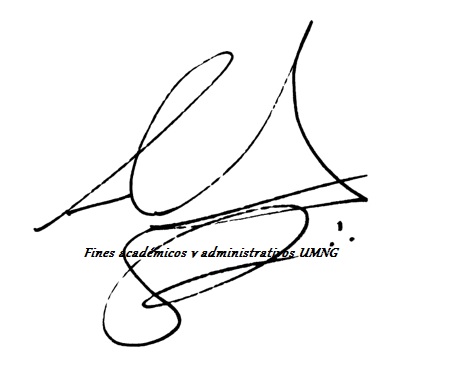 ___________________________________________Dr. Andrés González SerranoInvestigador Principal del Proyecto Código del Proyecto de Investigación (INVDER3758)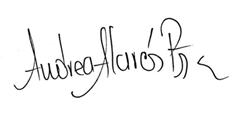 Código de la Convocatoria (INVDER3758_4)______________________________________Dra. Andrea Alarcón PeñaDirectora Centro de InvestigacionesCódigo del Proyecto de Investigación (INVDER3758)Código de la Convocatoria (INVDER3758_4)Firmas,___________________________________________Dr. Andrés González SerranoInvestigador Principal del Proyecto Código del Proyecto de Investigación (INVDER3758)Código de la Convocatoria (INVDER3758_4)______________________________________Dra. Andrea Alarcón PeñaDirectora Centro de InvestigacionesCódigo del Proyecto de Investigación (INVDER3758)Código de la Convocatoria (INVDER3758_4)Firmas,___________________________________________Dr. Andrés González SerranoInvestigador Principal del Proyecto Código del Proyecto de Investigación (INVDER3758)Código de la Convocatoria (INVDER3758_4)______________________________________Dra. Andrea Alarcón PeñaDirectora Centro de InvestigacionesCódigo del Proyecto de Investigación (INVDER3758)Código de la Convocatoria (INVDER3758_4)